Филиал № 1 МБДОУ детского сада № 89 г. Пензы «Солнечный лучик»ПРИГЛАШАЕТ   принять участие в новогодних приключениях!  04.01.2020 г. Спортивно-развлекательная программа «В поисках новогодних сокровищ»10.00 – группа «Подснежники»11.00 – группа «Колокольчики»12.00 – группа «Колоски»              06.01.2020 г. Развлекательная программа «Рождественская звезда»10.00 – группа «Рябинки»11.00 – группа «Анютины глазки»12.00 – группа «Землянички»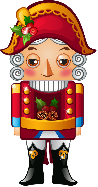 